Publicado en  el 01/03/2016 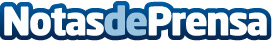 El Ayuntamiento de Roses suprime la 'empaitada d'ànecs' y los 'correbous', un triunfo animalistaEl Colegio de la Abogacía de Barcelona y los Colegios de Abogados de Girona y Tarragona han conseguido que el ayuntamiento apruebe una moción para poner fin al uso de animales vivos en espectáculos festivos en Roses. La moción fue presentada por el grupo municipal Gent del Poble (GDP) a instancia de la Comisión de Protección de los Derechos de los Animales del ICAB
Datos de contacto:Nota de prensa publicada en: https://www.notasdeprensa.es/el-ayuntamiento-de-roses-suprime-la-empaitada Categorias: Derecho Sociedad http://www.notasdeprensa.es